Прокуратура Нехаевского района Волгоградской области ПРЕДУПРЕЖДАЕТ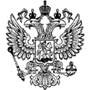 ЗВОНИТ НЕИЗВЕСТНЫЙ – ПОЛОЖИ ТРУБКУ!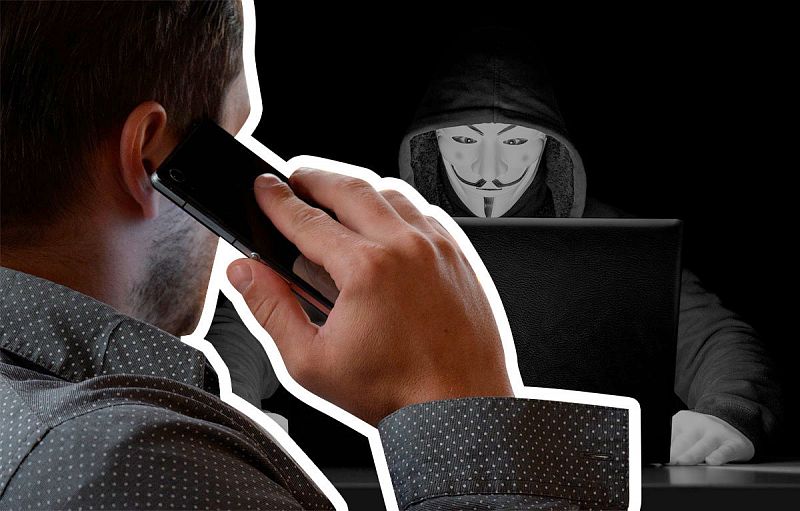 Ситуации, которые должны вас насторожить:- вам позвонили с сообщением, что ваш знакомый или родственник ПОПАЛ В АВАРИЮ, больницу или ЗАДЕРЖАН правоохранительными органами и теперь за него нужно внести залог,- вам поступает звонок о БЛОКИРОВКЕ БАНКОВСКОЙ КАРТЫ с просьбой срочно сообщить код из смс-сообщения,- предлагают положить деньги на «БЕЗОПАСНЫЙ СЧЕТ»!	- предлагают СКАЧАТЬ ПРИЛОЖЕНИЕ для безопасности банковского счета или личных данных,- предлагают ПРОДЛИТЬ СРОК ДЕЙСТВИЯ СИМ-КАРТЫ или оплатить «комиссию» за выигрыш!- вам звонят с неизвестного номера и сообщают о неправомерном доступе к аккаунту «ГОСУСЛУГИ»ВАШИ ДЕЙСТВИЯ:- не сообщать никакие личные данные, коды из СМС, незамедлительно прекратить разговор,- позвонить в полицию, на горячую линию банка, сервиса «Госуслуги»Телефоны для связи:Отделение МВД России по Нехаевскому району – 8(84443)5-13-77, 102Сервис «Госуслуги» - 8(800)100-70-10       «Почта Банк» - 8(495)532-13-00«Сбербанк России» - 8(800)555-55-50  «Тинкофф Банк» - 8-800-555-10-10 «Альфа банк» - 8(800)200-00-00           «Промсвязьбанк» - 8(800)333-03-03             «ВТБ банк» - 8(800)100-24-24 	             «Газпромбанк» - 8(800)10-007-01«МТС банк» - 8(800)250-0-520                           «Росбанк» - 8(800)234-44-34